2018 Micronesian Games Yap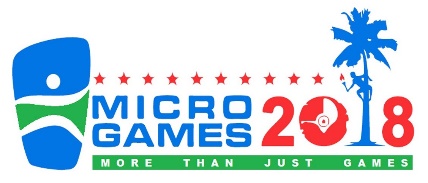 Table Tennis CompetitionJuly 24 – 26, 2018MEN’S TEAM EVENT YAPPOHNPEIMARSHALL ISLANDPALAUKOSRAE24/07/2018	9:30am		M1	2 – 5  	PNI VS YAP			Table 124/07/2018	9:30am		M2	3 – 4	RMI VS KSA			Table 224/07/2018	1:00pm		M3	4 – 2	KSA VS PNI			Table 124/07/2018	1:00pm		M4 	5 – 1	YAP VS PAL			Table 224/07/3028	4:00pm		M5	3 – 1	RMI VS PAL			Table 124/07/2018	4:00pm		M6	4 – 5	KSA VS YAP			Table 225/07/2018	9:30am		M7	1 – 4	PAL VS KSA			Table 125/07/2018	9:30am		M8	2 – 3	PNI VS RMI			Table 225/07/2018	1:00pm		M9	5 – 3	YAP VS RMI			Table 125/07/2018	1:00pm		M10	1 – 2	PAL VS PNI			Table 212345MPRANK1PALAU5-15-05-05-081st 2POHNPEI1-57-05-05-072nd 3MARSHALL ISLANDS0-50-75-15-363rd 4KOSRAE0-50-51-55-254th 5YAP0-50-53-52-54